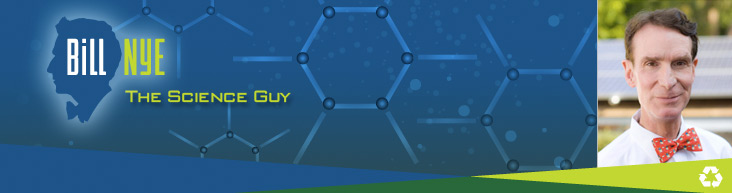 Name: ___________________  Idea for Demonstration (explain what you plan to do):Source(s) for your idea – website address(es), books, people:Materials (explain what you will need):Science concept being illustrated (density, chemical reaction, pressure, light or sound):What tie-in to the real world does this have (why might this be important or helpful to know)?Explain what happened/will happen in your demonstration and why:Plan to make a change to your demonstration; predict what effect might result from the change and test your theory: